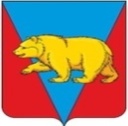 АДМИНИСТРАЦИЯ ТУРОВСКОГО СЕЛЬСОВЕТААБАНСКОГО РАЙОНА КРАСНОЯРСКОГО КРАЯР А С П О Р Я Ж Е Н И Е08.04.2022                                               с. Турово                                                                № 11О создании патрульных и патрульно-маневренных групп на территории Туровского сельсоветаВ соответствии с Федеральным законом от 06.10.2003 № 131-ФЗ "Об общих принципах организации местного самоуправления в Российской Федерации", Федеральным законом № 69-ФЗ от 21.12.1994 года «О пожарной безопасности», руководствуясь статьями 7, 16, 19  Устава Туровского сельсовета Абанского района Красноярского края, в целях обеспечения пожарной безопасности населенных пунктов на территории Туровского сельсовета, РАСПОРЯЖАЮСЬ:1.Создать патрульные группы в составе:1.Черкасова Е.А., Глава Туровского сельсовета2.Рыбакова Г.М., специалист администрации Туровского сельсовета3.Шукайло Л.И., специалист администрации туровского сельсовета4.Кортелева А.С., бухгалтер администрации Туровского сельсовета5.Долженко А.А., водитель автомобиля администрации Туровского сельсовета6.Савицкая Т.В., техничка администрации Туровского сельсовета7.Верховодко И.И., директор Залипьевского СДК (по согласованию)8.Плескач М.А., худ. руководитель Залипьевского СДК (по согласованию)9.Болобошко В.В., библиотекарь Залипьевской библиотеки (по согласованию)10.Боброва М.В., библиотекарь Туровской библиотеки (по согласованию)11.Боброва Л.И. техничка Туровской библиотеки (по согласованию)12.Травникова Л.А., заведующая Туровским СДК (по согласованию)13.Литус В.М., староста д. Сенное (по согласованию)14.Литус Г.М., житель д. Сенное (по согласованию)15.Бояровская К.В., заведующая клубом д. Сенное (по согласованию)16.Кишулько Н.С., староста д. Пушкино (по согласованию)17.Тишкина О.М., житель д. Пушкино (по согласованию)18.Сваток В.Н., житель д. Пушкино (по согласованию)19.Ряховская О.Н., заведующая сельским клубом д. Пушкино (по согласованию)2.Создать патрульно-маневренную группу в составе:1.Черкасова Е.А., Глава Туровского сельсовета2.Рыбакова Г.М., специалист администрации Туровского сельсовета3.Шукайло Л.И., специалист администрации туровского сельсовета4.Кортелева А.С., бухгалтер администрации Туровского сельсовета5.Долженко А.А., водитель автомобиля администрации Туровского сельсовета6.Савицкая Т.В., техничка администрации Туровского сельсовета3. Контроль за исполнением настоящего распоряжения  оставляю за собой   4. Распоряжение вступает в силу с момента его подписания.Глава сельсовета                                                                                       Е.А. Черкасова 